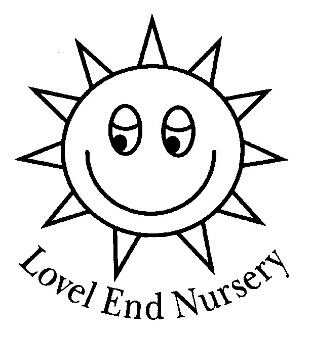 Dear Parents/Carers,So that is the end of half term, wow what fun we have all had! The children have all settled incredibly well and shown great pride when engaging in all the exciting activities that we have had on offer. Exciting news!We’re thrilled to announce that the Nursery has been successful in applying for a grant from Co-op and we’ll be one of their Local Causes for the next 12 months. The funding will be issued next year and will be used to support us in developing and strengthening our mental health and wellbeing programme for the children. They're also very kindly supporting us with a few exciting new bits in the nursery (more information coming soon).If you are a Co-op Member: Please visit https://membership.coop.co.uk/causes where you will be able to select us as your local cause from Sunday 24th October.If you use the Co-op in Chalfont St Peter and aren’t a member, please consider joining by getting a card for £1 when you are next in store. A percentage of every sale from Co-op branded items will be allocated to the nursery and you will also accrue credit to spend yourself.Please spread the word far and wide, the more people that select the nursery the larger the donation and we managed to raise just under £3,000 when we were previously involved with them.IllnessWe have seen a spike in common colds, coughs and infections in the setting. I would ask that you  please be mindful when sending your child into Nursery so not only to keep themselves safe and well but their peers also. If you feel that your child requires medication. e.g Calpol then it possibly isn't the best option to send them in.Dates for your diary.2nd November - Start of 2nd half term 9th November -  Bag2school 12th November-  Reindeer visit17th December - End of term a 1pm finish.Wraparoundcare4u will be providing fully inclusive out of school care for the last day of term when the school closes at 1:15pm in December, April and July. This is what they will be offering......'Your children are welcome to join us at an earlier time for a fun filled afternoon of arts and crafts, cooking and games. Our service is committed to providing equality of opportunity for all children and families whilst having a flexible stimulating environment to ensure children are able to reach their full potential, while feeling safe but also showing their unique abilities. The day will run from 1:15pm to 6:30pm. Please contact chalfont@wraparoundcare4u.com for more details about pricing or any queries'.
Themes.On the return to Nursery we will be focusing on the theme Day & Night. This will also include the incorporation of Diwali, Fireworks, Remembrance Sunday, Children in Need, Hanukkah and St Andrews Day. From the week commencing 6th December our main focus will be Christmas.We will continue with a sound of the week, the first week's sound will be 'P' and we will also continue with a number of the week, the number when we will return for the first week will be '4'.All that's left for me to say is have the very best half term, stay safe and well!Kind RegardsJo RickfordNursery Manager